ЗАЯВКАПросим Вас обучить по образовательной программе следующих работников:*Необходимо выбрать из следующего списка образовательную программу:- профессиональная переподготовка с присвоением квалификации диспетчера автомобильного и городского наземного электрического транспорта;- профессиональная переподготовка с присвоением квалификации контролера технического состояния автотранспортных средств;- профессиональная переподготовка с присвоением квалификации контролера технического состояния городского наземного электрического транспорта (например для работников организации троллейбусного ДЕПО, трамвайного ДЕПО);- профессиональная переподготовка с присвоением квалификации ответственного за обеспечение безопасности дорожного движения;- повышение квалификации по безопасности движения на автомобильном транспорте (для лиц имеющих диплом дополнительного образования или диплом по специальности, входящей в укрупненную группу 23.00.00 "Техника и технологии наземного транспорта").Приложение:Копия паспорта (по каждому работнику)Копия диплома об образовании СПО или ВПОНуждаются в общежитии _____ человек на _____ днейРуководитель организации                 ______________       _____________ / ___________________ /                                                                                                              (дата)                                    (подпись)                             (Фамилия И.О.)                                                                                                                 М.П.К диспетчеру автомобильного и городского наземного электрического транспорта предъявляется одно из следующих требований:наличие диплома об образовании не ниже среднего профессионального по специальности, входящей в укрупненную группу 23.00.00 "Техника и технологии наземного транспорта"*(6);наличие диплома о среднем профессиональном образовании по специальностям, не входящим в укрупненную группу 23.00.00 "Техника и технологии наземного транспорта", и диплома о дополнительном профессиональном образовании по программе профессиональной переподготовки с присвоением квалификации диспетчера автомобильного и городского наземного электрического транспорта.К контролеру технического состояния автотранспортных средств предъявляется одно из следующих требований:наличие диплома об образовании не ниже среднего профессионального по специальности 23.02.03 "Техническое обслуживание и ремонт автомобильного транспорта" без предъявления требований к стажу (опыту) работы;наличие диплома об образовании не ниже среднего профессионального по специальностям, входящим в укрупненную группу 23.00.00 "Техника и технологии наземного транспорта", за исключением специальности 23.02.03 "Техническое обслуживание и ремонт автомобильного транспорта", с предъявлением требований к стажу (опыту) работы в области контроля технического состояния и обслуживания автотранспортных средств не менее одного года;наличие диплома об образовании не ниже среднего профессионального по специальностям, не входящим в укрупненную группу 23.00.00 "Техника и технологии наземного транспорта", и диплома о дополнительном профессиональном образовании по программе профессиональной переподготовки с присвоением квалификации контролера технического состояния автотранспортных средств. Требования к стажу (опыту) работы не предъявляются.К контролеру технического состояния городского наземного электрического транспорта предъявляется одно из следующих требований:наличие диплома об образовании не ниже среднего профессионального по специальности 23.02.05 "Эксплуатация транспортного электрооборудования и автоматики на городском наземном электрическом транспорте" без предъявления требований к стажу (опыту) работы;наличие диплома об образовании не ниже среднего профессионального по специальностям, входящим в укрупненную группу 23.00.00 "Техника и технологии наземного транспорта", за исключением специальности 23.02.05 "Эксплуатация транспортного электрооборудования и автоматики на городском наземном электрическом транспорте", с предъявлением требований к стажу (опыту) работы в области контроля технического состояния и обслуживания городского наземного электрического транспорта не менее одного года;наличие диплома об образовании не ниже среднего профессионального по специальностям, не входящим в укрупненную группу 23.00.00 "Техника и технологии наземного транспорта, и диплома о дополнительном профессиональном образовании по программе профессиональной переподготовки с присвоением квалификации контролера технического состояния городского наземного электрического транспорта. Требования к стажу (опыту) работы не предъявляются.К специалисту, ответственному за обеспечение безопасности дорожного движения, предъявляется одно из следующих требований:наличие диплома о высшем образовании по направлению подготовки, входящем в укрупненную группу 23.00.00 "Техника и технологии наземного транспорта"*(7), и прошедшему в установленном порядке аттестацию на право занимать соответствующую должность;наличие диплома о высшем образовании по направлению подготовки, не входящем в укрупненную группу 23.00.00 "Техника и технологии наземного транспорта", и диплома о дополнительном профессиональном образовании по программе профессиональной переподготовки с присвоением квалификации ответственного за обеспечение безопасности дорожного движения, и прошедшему в установленном порядке аттестацию на право занимать соответствующую должность.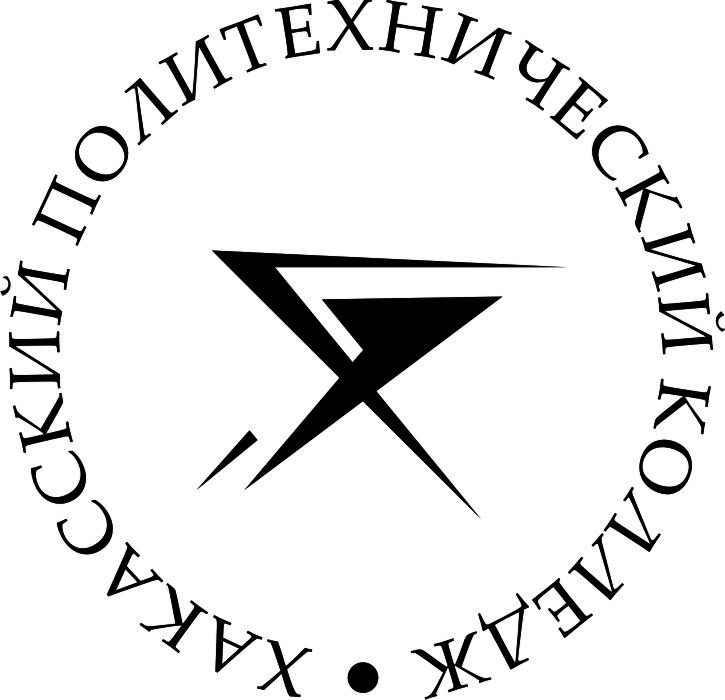 Государственное бюджетное профессиональное образовательное учреждение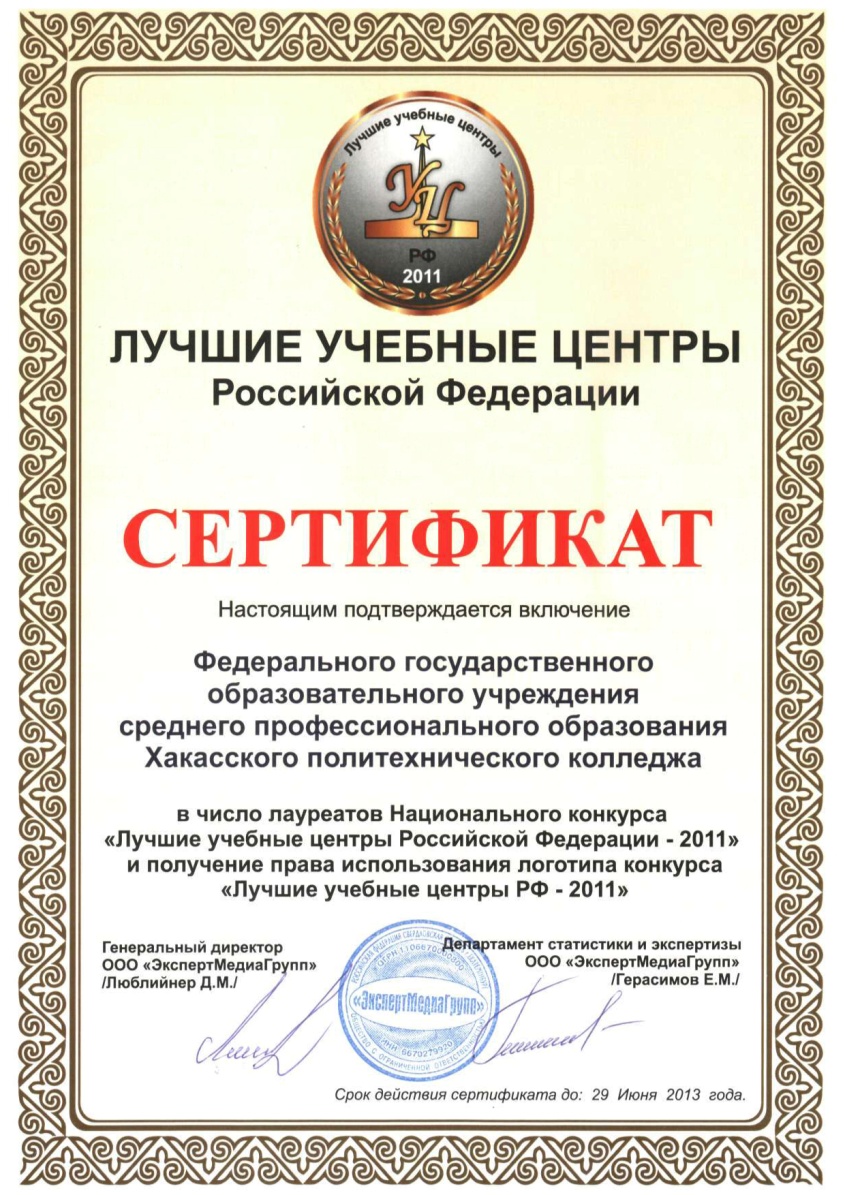 Республики Хакасия «Хакасский политехнический колледж» ______________________________________________________________________(название организации)______________________________________________________________________В лице ______________________________________________________________________(должность, ФИО полностью)______________________________________________________________________действующий на основании _____________________________________________________________(документ, регламентирующий его деятельность, его реквизиты)______________________________________________________________________(юридический адрес)______________________________________________________________________(фактический адрес)______________________________________________________________________(ИНН/КПП)______________________________________________________________________(тел./факс, E-mail)______________________________________________________________________(контактное лицо, телефон, E-mail)______________________________________________________________________(Р/С / К/С / БИК)_____________________________________________________________________(Банк)______________________________________________________________________Директору ГБПОУ РХ ХПКШелухе Н.В.№ п/пФамилия и инициалыДолжность (занимаемая / назначаемая)Наименование образовательной программы(профессиональная переподготовка,  повышение квалификации)*12345